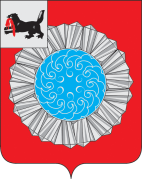     АДМИНИСТРАЦИЯ  МУНИЦИПАЛЬНОГО ОБРАЗОВАНИЯ  СЛЮДЯНСКИЙ РАЙОНП О С Т А Н О В Л Е Н И Ег. Слюдянкаот  14.06.2018 г.  №  394О поощрении Благодарственным письмоммэра муниципального образования Слюдянский районРассмотрев ходатайство Управления социально-экономического развития администрации муниципального образования Слюдянский район и руководствуясь статьями 24, 38, 47 Устава муниципального образования Слюдянский район (новая редакция), зарегистрированного постановлением Губернатора Иркутской области № 303-п от 20 июня 2005 года, регистрационный номер 14-3, «Порядком награждения Почетной грамотой, поощрения Благодарностью либо Благодарственным письмом мэра муниципального образования Слюдянский район», утвержденным постановлением администрации муниципального образования Слюдянский район № 42 от 01 февраля 2018 годаПОСТАНОВЛЯЮ:1. За организацию и проведение VIII Международного фестиваля современного искусства «Перворыба» в п. Утулик, направленного на развитие культуры, искусства и туризма в Слюдянском районе и создание благоприятного имиджа территории, поощрить Благодарственным письмом мэра муниципального образования Слюдянский район: - Фофина Александра Ивановича – председателя Совета Ассоциации содействия культуре и искусству «Франция-Сибирь».2. Опубликовать данное постановление в газете «Славное море», а также разместить на официальном сайте администрации муниципального района: http: //www.sludyanka.ru, во вкладке «Жителям и гостям района», в разделе «Поощрения  от имени мэра Слюдянского района».Мэр муниципального образованияСлюдянский район                                                                                                 А.Г. Шульц